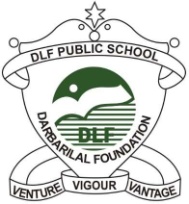 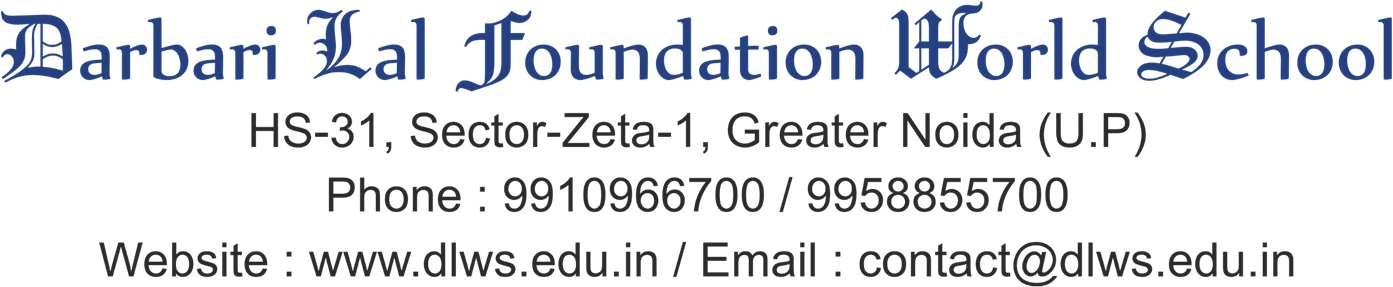 Circular No.DLWS/2021-22/73                                                                                     	 Date: 24 January, 2022 Subject: Notification for Rescheduling of PA-III Assessment (IX-X).Dear Parent, Greetings from Darbari Lal Foundation World School- The Thinking School with a Soul!With reference to Circular no 64, dated 9 December 2021, subject – Notification of PA-III Assessment,This is to inform you that we could not conduct PA3 exam scheduled from 10 January 2022 due to school closures as a result of surging cases of Covid 19.In this regard we are rescheduling the PA3 Exam. Kindly find the attached datesheet and syllabus for your kind perusal and make your ward revise the daily assignments.NOTE - As per the Government guidelines, the schools are notified to carry online classes till 30 January 2022. PA3 exams will take place offline if the government allows schools to resume offline classes. In case if it doesn't then the respective mother teacher will inform the students for online exam. Looking forward to your prolific support! Warm Regards Dimple PuriSchool HeadDate Sheet of PA-III ExamCLASS- X Syllabus of PA-III ExamCLASS- X SubjectDayDateScienceMonday31.01.2022HindiTuesday01.02.2022Artificial Intelligence  / PATWednesday02.02.2022Social  Science / PaintingThursday03.02.2022EnglishFriday04.02.2022Mathematics Saturday05.02.2022Artificial Intelligence  Part A Employability Skills  Unit 4: Entrepreneurial Skills-II  Unit 5: Green Skills-II  Part B Subject Specific Skills  Unit 6: Natural Language Processing   Unit 7: Evaluation  Science Biology: Ch- 8: How Do Organisms Reproduce  Chemistry Carbon and its compounds Physics  Electricity English 1. Reading Comprehension  Prose  First Flight  Glimpses of India  Poem  Animals Footprints without feet:  Bholi  3. Writing Skills: Letter of placing order  4. Grammar: Integrated Grammar  Maths Ch 4: Quadratic Equation Ch –5: Arithmetic Progression CH- 9 APPLICATION OF TRIGNOMETRY Social Science  Unit 2: Contemporary India Manufacturing Industries Life Lines of National Economy Unit 3: Democratic Politics   Political Parties Hindi 1: पद्य भाग- पाठ 1: मनुष्यता कविता पाठ 2: कर चले हम फिदा कविता 2. गद्य भाग- पाठ 3: पतझड़ में टूटी पत्तियां: झेन की देन पाठ 4: कारतूस    3-संचयन भाग- पाठ 5:  हरिहर काका PAT PART-A  EMPLOYABILITY SKILLS  UNIT 4- Entrepreneurial skills UNIT 5- Green skills                 PART- B        UNIT 3: Free-play                     UNIT 4: Monitoring and Inventory Management  Painting  UNIT-III: Story of Indian Art Appreciation of Indian Art covering selected paintings, sculptures and architectural Glimpses. (a) Paintings.                i)  Bodhisattava Padmapani (Ajanta) (b) Sculpture.               i)  Ashokan Lion capital (Mauryan Period)             (c) Architecture            i) Kailashnatha Temple, (Ellora, Maharashtra)  Unit-IV Indian Folk Art – Paintings: Madhubani and Warli Computer Application Unit 1: Networking  Internet: World Wide Web, web servers, web clients, web sites, web pages, web browsers, blogs, news groups, HTML, web address, e-mail address, downloading and uploading files from a remote site. Internet protocols: TCP/IP, SMTP, POP3, HTTP, HTTPS. Remote login and file transfer protocols: SSH, SFTP, FTP, SCP, TELNET, SMTP, TCP/IP  Services available on the internet: information retrieval, locating sites using search engines and finding people on the net;  Web services: chat, email, video conferencing, e-Learning, e-Banking, e-Shopping, e-Reservation, e-Governance, e-Groups, social networking.  Mobile technologies: SMS, MMS, 3G, 4G.  Unit 2: HTML - II Embed audio and video in a HTML page.  • Create a table using the tags: table, tr, th, td, rowspan, colspan  • Links: significance of linking, anchor element (attributes: href, mailto), targets.  • Cascading style sheets: colour, background-colour, border-style, margin, height, width, outline, font (family, style, size), align, float  